РЕШЕНИЕРассмотрев проект решения о собраниях граждан и конференциях граждан (собраниях делегатов) в Петропавловск-Камчатском городском округе, внесенный первым заместителем Главы администрации Петропавловск-Камчатского городского округа Панченко Е.А., руководствуясь статьями 29, 30 Федерального закона от 06.10.2003 № 131-ФЗ «Об общих принципах организации местного самоуправления в Российской Федерации», в соответствии со статьями 23 и 23.1 Устава Петропавловск-Камчатского городского округа, Городская Дума Петропавловск-Камчатского городского округа РЕШИЛА:1. Принять Решение о собраниях граждан и конференциях граждан (собраниях делегатов) в Петропавловск-Камчатском городском округе.2. Направить принятое Решение Главе Петропавловск-Камчатского городского округа для подписания и обнародования.РЕШЕНИЕот 27.10.2014 № 261-ндПринято Городской Думой Петропавловск-Камчатского городского округа(решение от 22.10.2014 № 572 -р)С изменениями от:01.11.2016 № 507-нд (26.10.2016 № 1138-р)1. Общие положения1.1. Собрания граждан и конференции граждан (собрания делегатов) в Петропавловск-Камчатском городском округе (далее при совместном упоминании – собрания и/или конференции) могут проводиться по инициативе населения Петропавловск-Камчатского городского округа, Городской Думы Петропавловск-Камчатского городского округа (далее – Городская Дума) или Главы Петропавловск-Камчатского городского округа (далее – Глава городского округа), с целью обсуждения населением вопросов местного значения, информирования населения о деятельности органов местного самоуправления и должностных лиц местного самоуправления Петропавловск-Камчатского городского округа (далее - органы местного самоуправления и должностные лица местного самоуправления городского округа). 1.2. Собрания и конференции являются формой непосредственного участия граждан, проживающих на территории Петропавловск-Камчатского городского округа (далее – граждане) в обсуждении и решении вопросов местного значения.Действие настоящего Решения не распространяется на отношения, связанные с собраниями граждан в целях осуществления территориального общественного самоуправления, порядок назначения и проведения которых определяется уставом территориального общественного самоуправления.1.3. В собрании и конференции имеют право участвовать граждане Российской Федерации, проживающие на территории Петропавловск-Камчатского городского округа.2. Порядок назначения собрания и конференции2.1. Инициаторами проведения собрания или конференции могут быть:2.1.1 население – группа граждан, достигших шестнадцатилетнего возраста, численностью не менее 50 человек (далее – инициативная группа);2.1.2 Городская Дума;2.1.3 Глава городского округа.2.2. Для проведения собрания или конференции инициативная группа не менее чем за 30 календарных дней до проведения собрания и 60 календарных дней до дня проведения конференции представляет заявление о соответствующей инициативе в Городскую Думу.Заявление представляется в письменном виде, с указанием: - предлагаемой даты, времени и места проведения собрания или конференции;- адресов домов, жители которых участвуют в собрании или конференции;- числа участников (делегатов);- выносимого на рассмотрение вопроса (вопросов);- персонального состава инициативной группы с указанием фамилии, имени, отчества, места жительства (регистрации) и телефона.Городская Дума обязана рассмотреть заявление инициативной группы на ближайшей сессии Городской Думы и принять решение о назначении либо об отказе в назначении собрания или конференции. Решение о назначении собрания или конференции должно содержать дату, время и место проведения собрания или конференции, вопросы (вопрос), выносимые на рассмотрение собрания или конференции. Решение об отказе в назначении собрания или конференции должно содержать в качестве основания для отказа ссылку на норму настоящего Решения.В течение 10 календарных дней со дня принятия решения, указанного в абзаце восьмом настоящего пункта, Городская Дума направляет копию решения в адрес инициативной группы.Городская Дума вправе в течение 20 календарных дней со дня поступления заявления инициативной группы направить в адрес инициативной группы свои замечания, предложения или мотивированные возражения, которые являются обязательными для инициативной группы.Решением от 01.11.2016 № 507-нд (26.10.2016 № 1138-р) в пункт 2.3 внесено изменение2.3. Собрания или конференции, проводимые по инициативе Городской Думы назначаются решением Городской Думы, проводимые по инициативе Главы городского округа - постановлением администрации городского округа, содержащими следующую информацию:2.3.1 предлагаемый к рассмотрению вопрос (вопросы);2.3.2 дата, время и место проведения собрания или конференции;2.3.3 адреса домов, жители которых участвуют в собрании или конференции;2.3.4 уполномоченные лица, осуществляющие функции представителей инициатора по подготовке и проведению собрания или конференции.2.4. Инициатор проведения собрания или конференции обязан в письменной форме оповестить любым доступным способом граждан, имеющих право на участие в собрании или конференции, о дате, месте и времени проведения собрания или конференции, выносимом на рассмотрение вопросе (вопросах), материалах, относящиеся к вопросу (вопросам), а также об инициаторе в следующие сроки:2.4.1 при назначении собрания граждан - не позднее чем за 7 календарных дней до его проведения;2.4.2 при назначении конференции граждан (собрании делегатов) - не позднее чем за 14 календарных дней до дня ее проведения.Инициатор собрания граждан составляет список участников собрания граждан.2.5. Если инициатором проведения собрания или конференции является Городская Дума или Глава городского округа, оповещение граждан о дате, месте и времени проведения собрания или конференции, выносимом на рассмотрение вопросе (вопросах), об инициаторе, а также о порядке ознакомления с материалами по вопросу (вопросам), выносимому на собрание или конференцию, осуществляется через средства массовой информации.3. Порядок проведения собрания граждан3.1. Регистрация участников собрания граждан (далее – собрание) осуществляется инициатором (представителем инициатора) собрания.3.2. Собрание открывает инициатор его проведения или его представитель (представители). Для ведения собрания избирается президиум, состоящий из председателя собрания и других лиц по усмотрению участников собрания, а также секретарь собрания. Определение состава президиума, его количественного состава, утверждение повестки дня, регламента проведения собрания осуществляются простым большинством голосов участников собрания.3.3. Собрание правомочно, если в нем участвует не менее 50 процентов граждан, включенных в список участников собрания.3.4. Решение собрания принимается простым большинством голосов открытым голосованием. Собрание может принять решение о проведении закрытого голосования по какому-либо вопросу (вопросам). В этом случае его участники избирают счетную комиссию.В голосовании участвуют только граждане, включенные в список участников собрания, зарегистрированные в качестве участников собрания. Представители органов местного самоуправления, присутствующие на собрании, имеют право совещательного голоса.3.5. Секретарь собрания ведет протокол собрания, содержащий в обязательном порядке следующие сведения: 3.5.1 номера подъездов, адреса домов, жители которых участвуют в собрании; 3.5.2 количество граждан, имеющих право участвовать в собрании; 3.5.3 количество граждан, зарегистрированных в качестве участников собрания;3.5.4 инициатор; 3.5.5 дата, время и место проведения собрания; 3.5.6 состав президиума; 3.5.7 полная формулировка рассматриваемого вопроса (вопросов); 3.5.8 фамилии, имена, отчества выступивших; 3.5.9 краткое содержание выступлений по рассматриваемому вопросу (вопросам);3.5.10 принятое решение; 3.5.11 список присутствовавших на собрании представителей органов местного самоуправления и иных лиц.3.6. Протокол в течение 3 рабочих дней со дня проведения собрания подписывается председателем и секретарем собрания и передается на хранение в Городскую Думу.По решению собрания или его председателя копии протокола могут быть направлены в органы местного самоуправления, в заинтересованные организации, а также должностным лицам, в средства массовой информации.4. Основание и порядок проведения конференции граждан (собрания делегатов)4.1. В случаях, когда выносимый на рассмотрение вопрос (вопросы) непосредственно затрагивает интересы более 500 граждан, имеющих право на участие в собрании, проводится конференция граждан (собрание делегатов) (далее – конференция).Норма представительства делегатов на конференцию устанавливается инициатором ее проведения с учетом численности граждан, имеющих право на участие в конференции, проживающих в доме, группе домов или иной части Петропавловск-Камчатского городского округа, на которой проводится конференция, а также вместимости имеющихся помещений. Норма представительства составляет не менее 1 и не более 3 делегатов от 50 граждан, а при проведении конференции в отдельных домах - не менее 1 делегата и не более 2 делегатов от 20 граждан.4.2. Выборы делегатов на конференцию проводятся на собраниях жителей группы квартир, подъездов, дома или группы домов. Итоги голосования оформляются в виде протоколов, подписанных председателем и секретарем собрания. Протоколы собраний в течение 14 календарных дней предоставляются инициатору. 4.3. По решению инициатора выдвижение и выборы делегатов могут проходить в форме сбора подписей граждан под петиционными листами, составленными по форме согласно приложению к настоящему Решению. По инициативе граждан, от которых выдвигается делегат на конференцию, в петиционный лист вносится предлагаемая кандидатура. Граждане, поддерживающие эту кандидатуру, расписываются в петиционном листе. Петиционные листы с необходимым количеством подписей (в соответствии с нормой представительства) направляются инициатору.4.4. Выборы делегатов считаются состоявшимися, если в голосовании (в том числе посредством подписания петиционных листов) приняли участие жители большинства квартир подъезда, дома или группы домов, или более половины жителей территории, на которой проводится конференция, и большинство из них поддержало выдвинутую кандидатуру.4.5. Конференция является правомочной, если в ней приняло участие более половины избранных делегатов.4.6. Конференция проводится в соответствии с регламентом, утверждаемым ее делегатами.4.7. Решения конференции принимаются большинством голосов от зарегистрированного списочного состава делегатов, и оформляются в виде протокола конференции, содержащего сведения о конференции, состав которых аналогичен пункту 3.5 настоящего Решения.4.8. Протокол конференции в течение 3 рабочих дней со дня проведения собрания подписывается председателем и секретарем конференции и передается на хранение в Городскую Думу.5. Полномочия собрания и конференции5.1. Собрание или конференция могут принять по рассматриваемому вопросу (вопросам) решение, обращение к органам местного самоуправления и должностным лицам местного самоуправления городского округа, а также избрать лиц, уполномоченных представлять собрание или конференцию во взаимоотношениях с органами местного самоуправления и должностными лицами местного самоуправления городского округа.5.2. Решения, обращения, принятые собранием, конференцией, доводятся до соответствующих органов местного самоуправления и должностных лиц местного самоуправления городского округа, и подлежат обязательному рассмотрению органами местного самоуправления и должностными лицами местного самоуправления городского округа, которые обязаны не позднее 30 календарных дней после регистрации решения или обращения рассмотреть его и направить председателю собрания или конференции или другому лицу, уполномоченному собранием или конференцией, мотивированный ответ по существу решения в письменной форме.5.3. Итоги собрания или конференции подлежат официальному опубликованию (обнародованию) в средствах массовой информации.6. Заключительные положения6.1. Настоящее Решение вступает в силу после дня его официального опубликования.6.2. Со дня вступления в силу настоящего Решения признать утратившими силу:6.2.1 Положение о собраниях и конференциях граждан в Петропавловск-Камчатском городском округе, утвержденное решением Петропавловск-Камчатской Городской Думы от 16.11.2005 № 224-р;6.2.2 Изменения в Положение о собраниях и конференциях граждан в Петропавловск-Камчатском городском округе, утвержденное решением Петропавловск-Камчатской Городской Думы от 16.11.2005 № 224-р, от 26.12.2006   № 80-нд;6.2.3 Решение Городской Думы Петропавловск-Камчатского городского округа от 01.06.2011 № 363-нд «О внесении изменений в Положение о собраниях и конференциях граждан в Петропавловск-Камчатском городском округе, утвержденное решением Петропавловск-Камчатской Городской Думы от 16.11.2005 № 224-р».Приложениек Решению Городской ДумыПетропавловск-Камчатского городского округаот 27.10.2014 № 261-нд «О собраниях граждан и конференциях граждан (собраниях делегатов) в Петропавловск-Камчатском городском округе»Петиционный листМы, нижеподписавшиеся, поддерживаем инициативу о выдвижении
________________________________________________________________________(фамилия, имя, отчество)делегатом на конференцию граждан по вопросу ________________________________________________________________________(формулировка вопроса/вопросов)________________________________________________________________________________________________________________________________________________Петиционный лист удостоверяю:________________________________________________________________________(фамилия, имя, отчество, дата рождения, место жительства собиравшего подписи)____________________________________________________________________________________________________________   (подпись и дата)Уполномоченный инициативной группы:________________________________________________________________________(фамилия, имя, отчество, дата рождения, место жительства уполномоченного инициативной группы)____________________________________________________________________________________________________________(подпись и дата)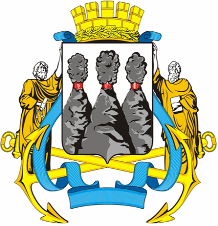 ГОРОДСКАЯ ДУМАПЕТРОПАВЛОВСК-КАМЧАТСКОГО ГОРОДСКОГО ОКРУГАот 22.10.2014 № 572-р21-я сессияг.Петропавловск-КамчатскийО принятии решения о собраниях граждан и конференциях граждан (собраниях делегатов) в Петропавловск-Камчатском городском округе Глава Петропавловск-Камчатского городского округа, исполняющий полномочия председателя Городской ДумыК.Г. Слыщенко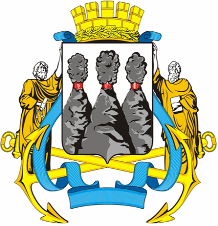 ГОРОДСКАЯ ДУМАПЕТРОПАВЛОВСК-КАМЧАТСКОГО ГОРОДСКОГО ОКРУГАО собраниях граждан и конференциях граждан (собраниях делегатов) в Петропавловск-Камчатском городском округеГлаваПетропавловск-Камчатскогогородского округа   К.Г. Слыщенко№Фамилия, имя,отчествоДата рожденияАдрес местажительстваДатаподписаниялистаПодпись